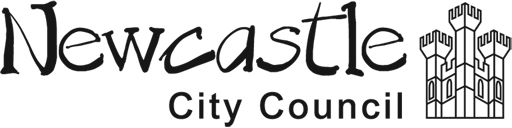 Transition Document for SENSEN and Disabilities Code of Practice 0-25 (July 2014) Early Years Transition 5.47 SEN support should include planning and preparing for transition, before a child moves into another setting or school. This can also include a review of the SEN support being provided or the EHC plan. To support the transition, information should be shared by the current setting with the receiving setting or school. The current setting should agree with parents the information to be shared as part of this planning process Primary Transition 6.57 SEN support should include planning and preparation for the transitions between phases of education and preparation for adult life (see Chapter 8, Preparing for adulthood from the earliest years). To support transition, the school should share information with the school, college or other setting the child or young person is moving to. Schools should agree with parents and pupils the information to be shared as part of this planning process. Where a pupil is remaining at the school for post-16 provision, this planning and preparation should include consideration of how to provide a high-quality study programme, as set out in paragraph 8.32Please complete the following information and highlight areas of need:Please attach current SEN support plan/EHCP, relevant health, EP and external assessment reports.Name:DOB:Communication and InteractionYear Group:SEN Support / EHCPCognition and LearningEAL: Yes / NoHome languageSocial, Emotional and Mental Health DifficultiesCiC: Yes / NoPupil Premium: Yes / NoSensory/PhysicalAttendance:Attitudes to learning and behaviour:Current Key Contacts (e.g. Current LSA/SENCO/Class Teacher, Educational Psychologist, Health)Contact detailsEmail and TelephoneForm completed by:Date: